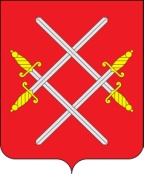 АДМИНИСТРАЦИЯ РУЗСКОГО ГОРОДСКОГО ОКРУГАМОСКОВСКОЙ ОБЛАСТИПОСТАНОВЛЕНИЕот___________________№________О внесении изменений в постановление Администрации Рузского городского округа от 22.11.2021 № 4570 «Об утверждении стоимости питания в день на одного обучающегося в муниципальных образовательных учреждениях Рузского городского округа с круглосуточным пребыванием детей» (в редакции от 15.02.2023 № 774)	В соответствии с Федеральным законом от 06.10.2003 № 131-ФЗ «Об общих принципах организации местного самоуправления в Российской Федерации», Федеральным законом от 29.12.2012 № 273 – ФЗ «Об образовании в Российской Федерации», Постановлением Главного государственного санитарного врача РФ от 27.10.2020 № 32 «Об утверждении санитарно-эпидемиологических правил и норм СанПиН 2.3/2.4.3590-20 санитарно-эпидемиологические требования к организации общественного питания населения», с целью совершенствования системы организации питания обучающихся в муниципальных образовательных организациях Рузского городского округа Московской области с круглосуточным пребыванием детей, руководствуясь Уставом Рузского городского округа Московской области, Администрация Рузского городского округа постановляет:Внести в постановление Администрации Рузского городского округа от 22.11.2021 № 4570 «Об утверждении стоимости питания в день на одного обучающегося в муниципальных образовательных учреждениях Рузского городского округа с круглосуточным пребыванием детей» (в редакции от 15.02.2023 № 774) (далее – Постановление), следующие изменения:1.1. Пункт 1. Постановления изложить в следующей редакции:«1. Утвердить стоимость питания в следующих общеобразовательных учреждениях Рузского городского округа с круглосуточным пребыванием детей:- Муниципальное автономное общеобразовательное учреждение кадетская школа-интернат «Первый Рузский казачий кадетский корпус имени Героя Советского Союза Л.М. Доватора» за счет средств родителей (законных представителей) и средств бюджета Рузского городского округа в размере:для обучающихся 5-8 классов 380 (триста восемьдесят) рублей, на одного обучающегося в день, за каждый день фактического пребывания (6-разовое питание);для обучающихся 9-11 классов 435 (четыреста тридцать пять) рублей на одного обучающегося в день, за каждый день фактического пребывания (6-разовое питание);- Муниципальное бюджетное общеобразовательное учреждение для воспитанников с ограниченными возможностями здоровья «Тучковская специальная (коррекционная) школа – интернат VIII вида» за счет средств бюджета Рузского городского округа в размере: для обучающихся 7-11 лет 318,38 (триста восемнадцать рублей тридцать восемь) копеек на одного обучающегося в день, за каждый день фактического пребывания (5 – разовое питание).для обучающихся 12 лет и старше 372,83 (триста семьдесят два рубля восемьдесят три) копейки на одного обучающегося в день, за каждый день фактического пребывания (5 – разовое питание).»Настоящее постановление вступает в силу с момента его подписания и распространяется на правоотношения, возникшие с 1 января 2024 года.Опубликовать настоящее постановление в официальном периодическом печатном издании, распространяемом в Рузском городском округе и разместить на официальном сайте Рузского городского округа Московской области в сети «Интернет».Контроль за исполнением настоящего постановления возложить на Заместителя Главы Администрации Рузского городского округа         Волкову Е.С.Глава городского округа                                                              	  Н.Н. Пархоменко